ПЕРВОМАЙСЬКА РАЙОННА ДЕРЖАВНА АДМІНІСТРАЦІЯМИКОЛАЇВСЬКОЇ  ОБЛАСТІР О З П О Р Я Д Ж Е Н Н Я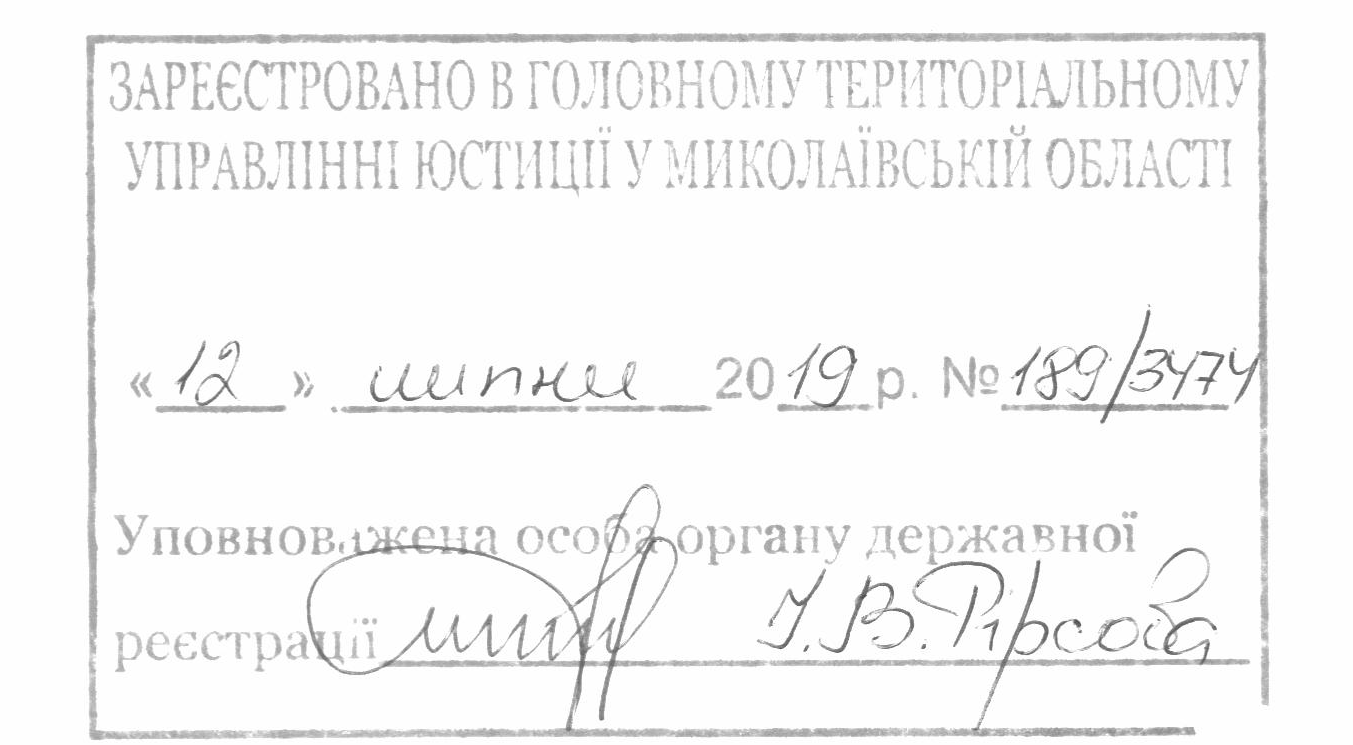 Керуючись статтями 6, 41 Закону України «Про місцеві державні адміністрації», відповідно до частини десятої статті 12 Закону України «Про адміністративні послуги» та з метою приведення нормативно-правових актів у відповідність до вимог чинного законодавства:1. Визнати таким, що втратило чинність розпорядження голови Первомайської районної державної адміністрації від 03 серпня 2015 року  №189-р «Про затвердження Переліку адміністративних послуг, що надаються через Центр надання адміністративних послуг Первомайської районної державної адміністрації», зареєстроване в Первомайському міськрайонному управлінні юстиції у Миколаївській області 19 серпня 2015 року за № 4/142.2. Завідувачу юридичного сектору апарату Первомайської районної державної адміністрації Скачковій А.В. забезпечити державну реєстрацію даного розпорядження в Головному територіальному управлінні юстиції у Миколаївській області. 3.	Начальнику відділу інформаційної діяльності, комунікацій з громадськістю та організаційної роботи апарату Первомайської районної державної адміністрації  Тафтай Н.В. забезпечити оприлюднення даного розпорядження на офіційному сайті Первомайської районної державної адміністрації  та в засобах масової інформації .4.	Розпорядження набуває чинності з дня його опублікування в засобах масової інформації.5.	Контроль за виконанням розпорядження покласти на першого заступника голови Первомайської районної державної адміністрації Бондаренка С.В.Голова районної державної адміністрації							       В. ВОВК02.07.2019 Первомайськ№ 127-рПро визнання таким, що втратило чинність розпорядження голови Первомайської районної державної адміністрації від 03 серпня 2015 року №189-р «Про затвердження Переліку адміністративних послуг, що надаються через Центр надання адміністративних послуг Первомайської районної державної адміністрації»